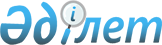 Егіндікөл аудандық мәслихатының 2020 жылғы 24 желтоқсандағы № 6С54-2 "2021 - 2023 жылдарға арналған аудандық бюджет туралы" шешіміне өзгерістер енгізу туралыАқмола облысы Егіндікөл аудандық мәслихатының 2021 жылғы 12 қарашадағы № 7С10-2 шешімі. Қазақстан Республикасының Әділет министрлігінде 2021 жылғы 25 қарашада № 25403 болып тіркелді
      Егіндікөл аудандық мәслихаты ШЕШТІ:
      1. Егіндікөл аудандық мәслихатының "2021 - 2023 жылдарға арналған аудандық бюджет туралы" 2020 жылғы 24 желтоқсандағы № 6С54-2 (Нормативтік құқықтық актілерді мемлекеттік тіркеу тізілімінде № 8297 тіркелген) шешіміне келесі өзгерістер енгізілсін:
      1-тармақ жаңа редакцияда жазылсын:
      "1. 2021 – 2023 жылдарға арналған аудандық бюджет тиісінше 1, 2, 3-қосымшаларға сәйкес, оның ішінде 2021 жылға келесі көлемдерде бекітілсін:
      1) кірістер – 1 984 278,1 мың теңге, оның ішінде:
      салықтық түсімдер – 231 503,0 мың теңге;
      салықтық емес түсімдер – 6 732,8 мың теңге;
      негізгі капиталды сатудан түсетін түсімдер – 11 338,0 мың теңге;
      трансферттер түсімі – 1 734 704,3 мың теңге;
      2) шығындар – 2 026 153,5 мың теңге;
      3) таза бюджеттік кредиттеу – 10 033,2 мың теңге, оның ішінде:
      бюджеттік кредиттер – 19 570,2 мың теңге;
      бюджеттік кредиттерді өтеу – 9 537,0 мың теңге;
      4) қаржы активтерімен операциялар бойынша сальдо – 13 175,0 мың теңге, оның ішінде:
      қаржы активтерін сатып алу – 13 175,0 мың теңге;
      мемлекеттің қаржы активтерін сатудан түсетін түсімдер – 0 мың теңге;
      5) бюджет тапшылығы (профициті) – -65 083,6 мың теңге;
      6) бюджет тапшылығын қаржыландыру (профицитін пайдалану) – 65 083,6 мың теңге:
      қарыздар түсімі – 19 570,2 мың теңге;
      қарыздарды өтеу – 16 516,3 мың теңге;
      бюджет қаражатының пайдаланылатын қалдықтары – 62 029,7 мың теңге.";
      7-тармақ жаңа редакцияда жазылсын:
      "7. 2021 жылға арналған аудандық бюджетте бюджеттік кредиттер бойынша негізгі қарызды өтеу сомалары 2010, 2011, 2012, 2013, 2014, 2015, 2016, 2017, 2018, 2019 және 2020 жылдарда республикалық бюджеттен мамандарға әлеуметтік қолдау шараларын көрсетуді іске асыру 9 537,0 мың теңге сомасында бөлінгені ескерілсін.";
      көрсетілген шешімнің 1, 4, 5, 6 қосымшалары осы шешімнің 1, 2, 3, 4 қосымшаларына сәйкес жаңа редакцияда баяндалсын.
      2. Осы шешім 2021 жылдың 1 қаңтардан бастап қолданысқа енгізіледі. 2021 жылға арналған аудандық бюджет 2021 жылға арналған республикалық бюджеттен берілетін нысаналы трансферттер мен бюджеттік кредиттер 2021 жылға арналған облыстық бюджеттен нысаналы трансферттер 2021 жылға арналған аудандық бюджеттен ауылдық округтер мен ауылдар бюджеттеріне нысаналы трансферттер
					© 2012. Қазақстан Республикасы Әділет министрлігінің «Қазақстан Республикасының Заңнама және құқықтық ақпарат институты» ШЖҚ РМК
				
      Егіндікөл аудандықмәслихатының хатшысы

Б.Абилов
Егіндікөл аудандық мәслихатының
2021 жылғы 12 қарашадағы
№ 7С10-2 шешіміне
1 қосымшаЕгіндікөл аудандық мәслихатының
2020 жылғы 24 желтоқсандағы
№ 6С54-2 шешіміне
1 қосымша
Санаты
Санаты
Санаты
Санаты
Сома, мың теңге
Сыныбы
Сыныбы
Сыныбы
Сома, мың теңге
Кіші сыныбы
Кіші сыныбы
Сома, мың теңге
Атауы
Сома, мың теңге
I. Кірістер
1 984 278,1
1
Салықтық түсімдер
231 503,0
01
Табыс салығы
1 999,0
2
Жеке табыс салығы
1 999,0
03
Әлеуметтiк салық
168 977,0
1
Әлеуметтік салық
168 977,0
04
Меншiкке салынатын салықтар
20 551,0
1
Мүлiкке салынатын салықтар
20 551,0
05
Тауарларға, жұмыстарға және қызметтерге салынатын iшкi салықтар
33 934,0
2
Акциздер
371,0
3
Табиғи және басқа да ресурстарды пайдаланғаны үшiн түсетiн түсiмдер
31 036,0
4
Кәсiпкерлiк және кәсiби қызметтi жүргiзгенi үшiн алынатын алымдар
2 527,0
08
Заңдық маңызы бар әрекеттерді жасағаны және (немесе) оған уәкілеттігі бар мемлекеттік органдар немесе лауазымды адамдар құжаттар бергені үшін алынатын міндетті төлемдер
6 042,0
1
Мемлекеттік баж
6 042,0
2
Салықтық емес түсiмдер
6 732,8
01
Мемлекеттік меншіктен түсетін кірістер
3 607,8
5
Мемлекет меншігіндегі мүлікті жалға беруден түсетін кірістер
3 599,0
7
Мемлекеттік бюджеттен берілген кредиттер бойынша сыйақылар
8,8
06
Басқа да салықтық емес түсiмдер
3 125,0
1
Басқа да салықтық емес түсiмдер
3 125,0
3
Негізгі капиталды сатудан түсетін түсімдер
11 338,0
01
Мемлекеттік мекемелерге бекітілген мемлекеттік мүлікті сату
2 460,0
1
Мемлекеттік мекемелерге бекітілген мемлекеттік мүлікті сату
2 460,0
03
Жердi және материалдық емес активтердi сату
8 878,0
1
Жерді сату
8 878,0
4
Трансферттер түсімі
1 734 704,3
02
Мемлекеттiк басқарудың жоғары тұрған органдарынан түсетiн трансферттер
1 734 704,3
2
Облыстық бюджеттен түсетiн трансферттер
1 734 704,3
Функционалдық топ
Функционалдық топ
Функционалдық топ
Функционалдық топ
Сома, мың теңге
Бюджеттік бағдарламалардың әкімшісі
Бюджеттік бағдарламалардың әкімшісі
Бюджеттік бағдарламалардың әкімшісі
Сома, мың теңге
Бағдарлама
Бағдарлама
Сома, мың теңге
Атауы
Сома, мың теңге
II. Шығындар
2 026 153,5
01
Жалпы сипаттағы мемлекеттiк қызметтер
699 756,7
01
112
Аудан (облыстық маңызы бар қала) мәслихатының аппараты
32 298,0
001
Аудан (облыстық маңызы бар қала) мәслихатының қызметін қамтамасыз ету жөніндегі қызметтер
32 298,0
01
122
Аудан (облыстық маңызы бар қала) әкімінің аппараты
161 018,8
01
122
001
Аудан (облыстық маңызы бар қала) әкімінің қызметін қамтамасыз ету жөніндегі қызметтер
161 018,8
01
459
Ауданның (облыстық маңызы бар қаланың) экономика және қаржы бөлімі
53 353,7
13
001
Ауданның (облыстық маңызы бар қаланың) экономикалық саясаттын қалыптастыру мен дамыту, мемлекеттік жоспарлау, бюджеттік атқару және коммуналдық меншігін басқару саласындағы мемлекеттік саясатты іске асыру жөніндегі қызметтер
32 492,0
01
459
003
Салық салу мақсатында мүлікті бағалауды жүргізу
216,7
01
459
010
Жекешелендіру, коммуналдық меншікті басқару, жекешелендіруден кейінгі қызмет және осыған байланысты дауларды реттеу 
758,0
13
113
Төменгі тұрған бюджеттерге берілетін нысаналы ағымдағы трансферттер
19 887,0
13
495
Ауданның (облыстық маңызы бар қаланың) сәулет, құрылыс, тұрғын үй-коммуналдық шаруашылығы, жолаушылар көлігі және автомобиль жолдары бөлімі
453 086,2
13
001
Жергілікті деңгейде сәулет, құрылыс, тұрғын үй-коммуналдық шаруашылық, жолаушылар көлігі және автомобиль жолдары саласындағы мемлекеттік саясатты іске асыру жөніндегі қызметтер
28 686,9
113
Төменгі тұрған бюджеттерге берілетін нысаналы ағымдағы трансферттер
424 399,3
02
Қорғаныс
2 374,0
02
122
Аудан (облыстық маңызы бар қала) әкімінің аппараты
2 374,0
02
122
005
Жалпыға бірдей әскери міндетті атқару шеңберіндегі іс-шаралар
1 160,0
02
122
006
Аудан (облыстық маңызы бар қала) ауқымындағы төтенше жағдайлардың алдын алу және оларды жою
1 112,0
02
122
007
Аудандық (қалалық) ауқымдағы дала өрттерінің, сондай-ақ мемлекеттік өртке қарсы қызмет органдары құрылмаған елдi мекендерде өрттердің алдын алу және оларды сөндіру жөніндегі іс-шаралар
102,0
03
Қоғамдық тәртіп, қауіпсіздік, құқықтық, сот, қылмыстық-атқару қызметі
255,0
495
Ауданның (облыстық маңызы бар қаланың) сәулет, құрылыс, тұрғын үй-коммуналдық шаруашылығы, жолаушылар көлігі және автомобиль жолдары бөлімі
255,0
019
Елдi мекендерде жол қозғалысы қауiпсiздiгін қамтамасыз ету
255,0
06
Әлеуметтiк көмек және әлеуметтiк қамсыздандыру
125 913,1
451
Ауданның (облыстық маңызы бар қаланың) жұмыспен қамту және әлеуметтік бағдарламалар бөлімі
125 913,1
06
451
001
Жергілікті деңгейде халық үшін әлеуметтік бағдарламаларды жұмыспен қамтуды қамтамасыз етуді іске асыру саласындағы мемлекеттік саясатты іске асыру жөніндегі қызметтер 
27 017,0
06
451
002
Жұмыспен қамту бағдарламасы
34 771,6
06
451
005
Мемлекеттік атаулы әлеуметтік көмек 
9 006,0
06
451
007
Жергілікті өкілетті органдардың шешімі бойынша мұқтаж азаматтардың жекелеген топтарына әлеуметтік көмек
19 874,1
06
451
010
Үйден тәрбиеленіп оқытылатын мүгедек балаларды материалдық қамтамасыз ету
657,0
06
451
011
Жәрдемақыларды және басқа да әлеуметтік төлемдерді есептеу, төлеу мен жеткізу бойынша қызметтерге ақы төлеу
44,0
06
451
014
Мұқтаж азаматтарға үйде әлеуметтiк көмек көрсету
929,0
06
451
017
Оңалтудың жеке бағдарламасына сәйкес мұқтаж мүгедектерді протездік-ортопедиялық көмек, сурдотехникалық құралдар, тифлотехникалық құралдар, санаторий-курорттық емделу, міндетті гигиеналық құралдармен қамтамасыз ету, арнаулы жүріп-тұру құралдары, қозғалуға қиындығы бар бірінші топтағы мүгедектерге жеке көмекшінің және есту бойынша мүгедектерге қолмен көрсететін тіл маманының қызметтері мен қамтамасыз ету
2 376,0
06
451
021
Мемлекеттік органның күрделі шығыстары 
720,0
06
451
023
Жұмыспен қамту орталықтарының қызметін қамтамасыз ету
22 142,0
050
Қазақстан Республикасында мүгедектердің құқықтарын қамтамасыз етуге және өмір сүру сапасын жақсарту
734,4
054
Үкіметтік емес ұйымдарда мемлекеттік әлеуметтік тапсырысты орналастыру
2 905,0
113
Төменгі тұрған бюджеттерге берілетін нысаналы ағымдағы трансферттер
4 737,0
07
Тұрғын үй-коммуналдық шаруашылық
96 396,4
495
Ауданның (облыстық маңызы бар қаланың) сәулет, құрылыс, тұрғын үй-коммуналдық шаруашылығы, жолаушылар көлігі және автомобиль жолдары бөлімі
96 396,4
007
Коммуналдық тұрғын үй қорының тұрғын үйін жобалау және (немесе) салу, реконструкциялау
5 472,4
008
Мемлекеттік тұрғын үй қорын сақтауды ұйымдастыру
18 185,1
016
Сумен жабдықтау және су бұру жүйесінің жұмыс істеуі
10,0
025
Елді мекендердегі көшелерді жарықтандыру
3 848,9
026
Ауданның (облыстық маңызы бар қаланың) коммуналдық меншігіндегі жылу желілерін пайдалануды ұйымдастыру
7 586,7
029
Елдi мекендердi абаттандыру және көгалдандыру
7 151,0
033
Инженерлік-коммуникациялық инфрақұрылымды жобалау, дамыту және (немесе) жайластыру
54 142,3
08
Мәдениет, спорт, туризм және ақпараттық кеңістiк
275 253,8
08
819
Ауданның (облыстық маңызы бар қаланың) ішкі саясат, мәдениет, тілдерді дамыту және спорт бөлімі
275 253,8
08
478
001
Ақпаратты, мемлекеттілікті нығайту және азаматтардың әлеуметтік сенімділігін қалыптастыру саласында жергілікті деңгейде мемлекеттік саясатты іске асыру жөніндегі қызметтер
32 396,3
08
478
004
Жастар саясаты саласында іс-шараларды іске асыру
1 250,0
08
478
005
Мемлекеттік ақпараттық саясат жүргізу жөніндегі қызметтер
11 073,6
08
478
007
Аудандық (қалалық) кiтапханалардың жұмыс iстеуi
18 802,1
08
478
008
Мемлекеттiк тiлдi және Қазақстан халқының басқа да тiлдерін дамыту
1 063,0
08
478
009
Мәдени-демалыс жұмысын қолдау
67 202,3
014
Аудандық (облыстық маңызы бар қалалық) деңгейде спорттық жарыстар өткiзу
4 924,0
015
Әртүрлi спорт түрлерi бойынша аудан (облыстық маңызы бар қала) құрама командаларының мүшелерiн дайындау және олардың облыстық спорт жарыстарына қатысуы
3 454,0
032
Ведомстволық бағыныстағы мемлекеттік мекемелер мен ұйымдардың күрделі шығыстары
135 078,5
495
Ауданның (облыстық маңызы бар қаланың) сәулет, құрылыс, тұрғын үй-коммуналдық шаруашылығы, жолаушылар көлігі және автомобиль жолдары бөлімі
10,0
021
Cпорт объектілерін дамыту
10,0
10
Ауыл, су, орман, балық шаруашылығы, ерекше қорғалатын табиғи аумақтар, қоршаған ортаны және жануарлар дүниесін қорғау, жер қатынастары
42 871,4
10
459
Ауданның (облыстық маңызы бар қаланың) экономика және қаржы бөлімі
6 549,0
10
459
099
Мамандарға әлеуметтік қолдау көрсету жөніндегі шараларды іске асыру
6 549,0
806
Ауданның (облыстық маңызы бар қаланың) ауыл шаруашылығы, жер қатынастары және кәсіпкерлік бөлімі
36 322,4
001
Жергілікті деңгейде ауыл шаруашылығын, жер қатынастарын реттеу және кәсіпкерлікті дамыту саласындағы мемлекеттік саясатты іске асыру жөніндегі қызметтер
31 344,0
021
Аудандардың, облыстық маңызы бар, аудандық маңызы бар қалалардың, кенттердiң, ауылдардың, ауылдық округтердiң шекарасын белгiлеу кезiнде жүргiзiлетiн жерге орналастыру
4 978,4
12
Көлiк және коммуникация
11 951,0
495
Ауданның (облыстық маңызы бар қаланың) сәулет, құрылыс, тұрғын үй-коммуналдық шаруашылығы, жолаушылар көлігі және автомобиль жолдары бөлімі
11 951,0
023
Автомобиль жолдарының жұмыс істеуін қамтамасыз ету
11 951,0
14
Борышқа қызмет көрсету
12 599,6
14
459
Ауданның (облыстық маңызы бар қаланың) экономика және қаржы бөлімі
12 599,6
14
459
021
Жергілікті атқарушы органдардың облыстық бюджеттен қарыздар бойынша сыйақылар мен өзге де төлемдерді төлеу бойынша борышына қызмет көрсету 
12 599,6
15
Трансферттер
758 782,5
15
459
Ауданның (облыстық маңызы бар қаланың) экономика және қаржы бөлімі
758 782,5
15
459
006
Пайдаланылмаған (толық пайдаланылмаған) нысаналы трансферттерді қайтару
29,5
024
Заңнаманы өзгертуге байланысты жоғары тұрған бюджеттің шығындарын өтеуге төменгі тұрған бюджеттен ағымдағы нысаналы трансферттер
653 350,0
038
Субвенциялар
105 403,0
III. Таза бюджеттік кредиттеу
10 033,2
Бюджеттік кредиттер
19 570,2
10
Ауыл, су, орман, балық шаруашылығы, ерекше қорғалатын табиғи аумақтар, қоршаған ортаны және жануарлар дүниесін қорғау, жер қатынастары
19 570,2
459
Ауданның (облыстық маңызы бар қаланың) экономика және қаржы бөлімі
19 570,2
018
Мамандарды әлеуметтік қолдау шараларын іске асыру үшін бюджеттік кредиттер
19 570,2
5
Бюджеттік кредиттерді өтеу
9 537,0
01
Бюджеттік кредиттерді өтеу
9 537,0
1
Мемлекеттік бюджеттен берілген бюджеттік кредиттерді өтеу
9 537,0
IV. Қаржы активтерімен операциялар бойынша сальдо
13 175,0
Қаржы активтерін сатып алу
13 175,0
13
Басқалар
13 175,0
495
Ауданның (облыстық маңызы бар қаланың) сәулет, құрылыс, тұрғын үй-коммуналдық шаруашылығы, жолаушылар көлігі және автомобиль жолдары бөлімі
13 175,0
065
Заңды тұлғалардың жарғылық капиталын қалыптастыру немесе ұлғайту
13 175,0
6
Мемлекеттің қаржы активтерін сатудан түсетін түсімдер
0,0
01
Мемлекеттің қаржы активтерін сатудан түсетін түсімдер
0,0
1
Қаржы активтерін ел ішінде сатудан түсетін түсімдер
0,0
V. Бюджет тапшылығы (профициті)
-65 083,6
VI. Бюджет тапшылығын қаржыландыру (профицитін пайдалану)
65 083,6
7
Қарыздар түсімі
19 570,2
01
Мемлекеттік ішкі қарыздар
19 570,2
2
Қарыз алу келісім-шарттары
19 570,2
16
Қарыздарды өтеу
16 516,3
459
Ауданның (облыстық маңызы бар қаланың) экономика және қаржы бөлімі
16 516,3
005
Жергілікті атқарушы органның жоғары тұрған бюджет алдындағы борышын өтеу
9 537,0
022
Жергілікті бюджеттен бөлінген пайдаланылмаған бюджеттік кредиттерді қайтару
6 979,3
8
Бюджет қаражатының пайдаланылатын қалдықтары
62 029,7
01
Бюджет қаражаты қалдықтары
62 029,7
1
Бюджет қаражатының бос қалдықтары
62 029,7Егіндікөл аудандық мәслихатының
2021 жылғы 12 қарашадағы
№ 7С10-2 шешіміне
2 қосымшаЕгіндікөл аудандық мәслихатының
2020 жылғы 24 желтоқсандағы
№ 6С54-2 шешіміне
4 қосымша
Атауы
Сома, мың теңге
Барлығы
276 533,8
Ағымдағы нысаналы трансферттер
256 963,6
Мемлекеттік атаулы әлеуметтік көмекті төлеуге, оның ішінде:
9 006,0
мемлекеттік атаулы әлеуметтік көмекті төлеуге
6 963,0
кепілдік берілген әлеуметтік топтамаға, оның ішінде төтенше жағдайға байланысты азық-түлік-тұрмыстық жиынтықтармен қамтамасыз етуге
2 043,0
Үкіметтік емес ұйымдарда мемлекеттік әлеуметтік тапсырысты орналастыруға
1 280,0
Мүгедектерді міндетті гигиеналық құралдармен қамтамасыз ету нормаларын ұлғайтуға
597,0
Техникалық көмекшi (компенсаторлық) құралдар тiзбесiн кеңейтуге
137,4
Еңбек нарығын дамытуға, оның ішінде:
25 797,3
жалақыны ішінара субсидиялауға және жастар практикасына
3 054,0
жаңа бизнес-идеяларды іске асыруға мемлекеттік гранттар беруге, оның ішінде NEET санатындағы жастар, аз қамтылған көп балалы отбасыларының мүшелері, аз қамтылған еңбекке қабілетті мүгедектер
8 167,8
қоғамдық жұмыстарға
14 400,0
Қазақстан Республикасының Үкіметі айқындаған өңірлерге ерікті түрде қоныс аударатын адамдарға және қоныс аударуға жәрдемдесетін жұмыс берушілерге мемлекеттік қолдау шараларын көрсетуге
175,5
Мемлекеттік ұйымдардың: стационарлық және жартылай стационарлық үлгідегі медициналық-әлеуметтік мекемелердің, үйде қызмет көрсету, уақытша болу ұйымдарының, халықты жұмыспен қамту орталықтары жұмыскерлерінің жалақысын көтеруге 
9 737,0
Мүгедектерді протездік-ортопедиялық, сурдотехникалық және тифлотехникалық құралдармен, арнаулы жүріп-тұру құралдарымен қамтамасыз етуге, сондай-ақ мүгедекті оңалтудың жеке бағдарламасына сәйкес санаторий-курорттық емдеу қызметтерін ұсынуға ағымдағы нысаналы трансферттердің сомаларын бөлу
986,9
протездік-ортопедиялық құралдар
67,9
санаторий-курорттық емдеу
483,4
арнаулы жүріп-тұру құралдар
435,6
Мемлекеттік мәдениет ұйымдарының және архив мекемелерінің басқарушы және негізгі персоналына мәдениет ұйымдарындағы және архив мекемелеріндегі ерекше еңбек жағдайлары үшін лауазымдық айлықақысына қосымша ақылар белгілеуге
6 320,0
"Ауыл-Ел бесігі" жобасы шеңберінде ауылдық елді мекендердегі әлеуметтік және инженерлік инфрақұрылым бойынша іс-шараларды іске асыруға
203 102,0
Бюджеттік несиелер
19 570,2
оның iшiнде:
Мамандарды әлеуметтік қолдау шараларын іске асыру үшін
19 570,2Егіндікөл аудандық мәслихатының
2021 жылғы 12 қарашадағы
№ 7С10-2 шешіміне
3 қосымшаЕгіндікөл аудандық мәслихатының
2020 жылғы 24 желтоқсандағы
№ 6С54-2 шешіміне
5 қосымша
Атауы
Сома, мың теңге
Барлығы
442 907,7
Ағымдағы нысаналы трансферттер
378 524,3
оның iшiнде:
Қыска мерзімдік кәсіби оқытуды іске асыруға
1 293,0
Халықты жұмыспен қамту орталықтарында әлеуметтік жұмыс жөніндегі консультанттар мен ассистенттерді еңгізуге
6 928,0
Ауылдық жерлерде тұратын педагогтер үшін отын және коммуналдық қызметтерді сатып алуға
9 757,0
Мүгедектерді протездік-ортопедиялық, сурдотехникалық және тифлотехникалық құралдармен, арнаулы жүріп-тұру құралдарымен қамтамасыз етуге, сондай-ақ мүгедекті оңалтудың жеке бағдарламасына сәйкес санаторий-курорттық емдеу қызметтерін ұсынуға ағымдағы нысаналы трансферттердің сомаларын бөлу
122,1
санаторий-курорттық емдеу
122,1
Нәтижелі жұмыспен қамтуды және жаппай кәсіпкерлікті дамытудың 2017-2021 жылдарға арналған "Еңбек" мемлекеттік бағдарламасы аясында "Бірінші жұмыс орны" іс-шарасына 
312,2
"Күміс алқа" және "Алтын алқамен" марапатталған көп балалы аналарға, сондай-ақ арнайы мемлекеттік жәрдемақы алатын 18 жасқа дейінгі 4 және одан да көп балалары бар көп балалы отбасыларға бір жолғы әлеуметтік көмек төлеуге
1 160,4
Чернобыль атом электр станциясындағы аппатың салдарларын жоюға қатысушылар мен мүгедектерге біржолғы әлеуметтік көмек төлеуге
87,5
Тәуелсіздік күнінің 30-жылдығын мерекелеуге Ауған соғысының ардагерлеріне біржолғы әлеуметтік көмек төлеуге
204,2
Қоныс аударушылар мен қандастар үшін тұрғын үйді жалдау (жалға алу) бойынша демеу-қаржы шығындарын өтеуге 
175,5
Нәтижелі жұмыспен қамтуды және жаппай кәсіпкерлікті дамытудың 2017-2021 жылдарға арналған "Еңбек" мемлекеттік бағдарламасы аясында бизнес-идеяларды жүзеге асыру үшін мемлекетті гранттар ұсыну 
2 333,6
"Ауыл-Ел бесігі" жобасы шеңберінде ауылдық елді мекендердегі әлеуметтік және инженерлік инфрақұрылым бойынша іс-шараларды іске асыруға
22 289,8
Автомобиль жолдарын жөндеуге 
147 469,5
Көтерме жәрдемақы мөлшерін ұлғайтуға
1 313,0
Егіндікөл ауданы Ұзынкөл ауылындағы мәдени-демалыс орталығын күрделі жөндеу 
135 078,5
Мемлекеттік қызметшілерге еңбекақы төлеуге
50 000,0
Нысаналы даму трансферттерi
64 383,4
оның iшiнде:
Инженерлік-коммуникациялық инфрақұрылымды дамытуға және (немесе) жайластыруға
51 208,4
Мемлекеттік кәсіпорынның жарғылық капиталын ұлғайтуға
13 175,0Егіндікөл аудандық мәслихатының
2021 жылғы 12 қарашадағы
№ 7С10-2 шешіміне
4 қосымшаЕгіндікөл аудандық мәслихатының
2020 жылғы 24 желтоқсандағы
№ 6С54-2 шешіміне
6 қосымша
Атауы
Сома, мың теңге
Барлығы
71 425,0
Ағымдағы нысаналы трансферттер
71 425,0
оның iшiнде:
Елді мекендердегі көшелерді жарықтандыру
4 087,7
Елдi мекендердi абаттандыру
1 456,0
Елді мекендерде балалардың, жаттығу алаңдарын орнату, ағымдағы жөндеу 
18 492,7
Мемлекеттік тұрғын үй қорының сақталуын ұйымдастыру
1 701,0
Әкімшілік ғимараттың жылу жүйесін ағымдағы жөндеу 
2 353,9
Автомобиль жолдарын жөндеуге 
22 648,7
Кентішілік жолдарды қысқы күтіп-ұстауға 
798,0
Мемлекеттік қызметшілерге еңбекақы төлеуге
19 887,0